NOTA DE PRENSA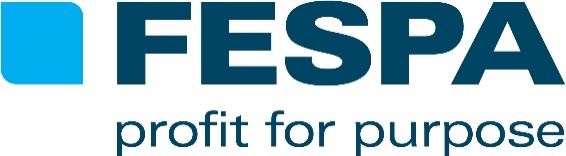 11 de octubre de 2023LA ENCUESTA PRINT CENSUS 2023 REVELA EL IMPACTO DE LAS CRECIENTES DEMANDAS DE SOSTENIBILIDAD Y LOS CAMBIANTES REQUISITOS DE LOS CLIENTESFESPA ha publicado las principales conclusiones de su encuesta Print Census 2023, en las que se destaca el impacto de las crecientes demandas en materia de sostenibilidad y la evolución de los requisitos de los clientes en los modelos de negocio y los planes de inversión.Realizado en colaboración con InfoTrends, una división de Keypoint Intelligence, el Censo de este año profundizó en las tendencias a largo plazo que surgieron del análisis del Print Census de 2018, incluidas las perspectivas de ingresos y del sector, el aumento de las presiones medioambientales, las cambiantes demandas de los clientes, los planes futuros de inversión y compra, y los modelos y estrategias empresariales. Un total de 1778 impresores y rotulistas procedentes de más de 120 países participaron en la encuesta, lo que representa un aumento del 26,5 % respecto al último Print Census publicado en mayo de 2018. Los encuestados clasificaron sus negocios en las categorías de artes gráficas (61 %), señalización (26 %), textil (24 %) e industrial (14 %).Conclusiones clave de la encuesta Print Census 2023Aumento de los ingresos y perspectivas del sectorLas perspectivas del mercado siguen siendo positivas de acuerdo con los resultados de 2018, ya que el 71 % de los encuestados afirma ser optimista sobre el futuro de su negocio, a pesar de los considerables retos económicos de los últimos cinco años.La encuesta destacaba además que la industria se está adaptando al cambiante panorama y está encontrando nuevas oportunidades de crecimiento. De acuerdo con esto, los encuestados informaron de un aumento medio de los ingresos del 7 % desde el Censo de 2018. En 2018, los ingresos anuales medios fueron de 4,4 millones de euros, frente a unos ingresos anuales medios de 4,7 millones de euros en 2023, lo que muestra un aumento de 330 000 euros. Creciente demanda a favor de la sostenibilidad El censo reafirmó que la presión sobre impresores y rotulistas para que sean más sostenibles sigue aumentando, con un 72 % de compradores de impresión que solicitan productos y prácticas respetuosos con el medio ambiente. El 25 % de los encuestados afirmó que sus clientes se preocupaban más por los productos sostenibles, y el 12 % señaló que se centraban en la fabricación sostenible; sin embargo, la mayoría de los impresores (36 %) reveló que sus clientes se preocupaban por ambas cosas. Los aumentos de costes percibidos son a menudo un obstáculo para la producción sostenible, pero el 70 % de los encuestados compartió que puede hacer frente a las demandas de sostenibilidad sin subir sus precios y otro 22 % informó de que ya habían subido los precios sin impacto en las ventas.La demanda de los clientes sigue cambiando el mercadoLa industria está siendo moldeada por los cambiantes requisitos de los clientes, entre ellos: plazos de entrega más rápidos, más opciones de personalización y versionado, y tiradas más cortas. El 67 % de las respuestas mostró un aumento de la demanda de plazos de entrega más rápidos, el 58 % señaló un aumento de las solicitudes de tiradas más cortas y el 56 % destacó el repunte del interés por un mayor versionado y personalización, mientras que solo el 38 % señaló un aumento de la demanda de requisitos logísticos más complejos. Planes de compra de gran formatoLa encuesta destacó que los proveedores de servicios de impresión están interesados en invertir en tecnología que pueda agilizar la producción y proporcionar una mayor flexibilidad de aplicación. Para los 201 encuestados que poseen equipos de serigrafía y gran formato*, la inyección de tinta de curado UV (27 %), la inyección de tinta ecosolvente (18 %) y el finisher CNC (17 %) son la máxima prioridad en sus planes de compra. La expansión empresarial impulsa la inversión en tecnologíaCuando se les pregunta por los motivos que justifican las inversiones tecnológicas previstas, el 55 % de los encuestados desea entrar en nuevos mercados y ampliar su oferta de servicios y aplicaciones, el 53 % se centra en mejorar la calidad de impresión, y el 52 % busca reducir el coste unitario**.Graeme Richardson-Locke, jefe de asociaciones y responsable técnico de FESPA, comenta al respecto: «Es muy positivo comprobar que nuestra comunidad es tan optimista no solo sobre el futuro de nuestra industria, sino también sobre el potencial de crecimiento de sus empresas. La encuesta confirmó una vez más que uno de los principales retos a los que se enfrentan actualmente los impresores y rotulistas es adaptarse a las demandas siempre cambiantes de los clientes y la creciente necesidad de soluciones sostenibles. Gracias a las respuestas de nuestra comunidad, ahora podemos desarrollar y hacer evolucionar nuestra oferta para ajustarla, pero sobre todo, esperamos que los resultados del Censo ayuden a nuestra comunidad a compararse con empresas similares a nivel mundial y a tomar decisiones informadas para su futuro».El informe completo del Print Census 2023 está disponible gratuitamente para los miembros de las asociaciones nacionales de FESPA y los miembros corporativos de FESPA Direct.Para más información sobre cómo convertirse en miembro de FESPA, visite: https://www.fespa.com/en/become-a-member Los resultados también se presentarán en algunos eventos seleccionados FESPA, como FESPA Middle East 2024.FIN*Se preguntó a los participantes qué tipo de equipos utilizaban y de los 1778 encuestados, 201 afirmaron poseer equipos de serigrafía y gran formato **Se permitieron múltiples respuestas para esta pregunta.Acerca de FESPA  Fundada en 1962, FESPA es una federación de asociaciones del sector, así como una entidad organizadora de exposiciones y conferencias para los sectores de impresión digital y serigráfica. El doble objetivo de FESPA es promocionar la impresión digital y serigráfica y compartir con sus socios conocimientos sobre la impresión digital y serigráfica, ayudándoles así a ampliar sus negocios y a conocer los últimos avances experimentados en sus sectores de gran crecimiento.   Profit for Purpose de FESPA  
Profit for Purpose es el programa de reinversión internacional de FESPA, que destina los ingresos de los eventos de FESPA a apoyar a la comunidad mundial de la impresión especializada para lograr un crecimiento sostenible y rentable a través de cuatro pilares clave: formación, inspiración, expansión y conexión. El programa ofrece productos y servicios de alta calidad para compañías de impresión de todo el mundo, incluyendo estudios de mercado, seminarios, cumbres, congresos, guías educativas y reportajes, además de apoyar proyectos de base en mercados en desarrollo. Para más información, visite, www.fespa.com/profit-for-purpose.   Las exposiciones que FESPA celebrará próximamente son:  FESPA Eurasia 2023, 23 – 26 November 2023, IFM - Istanbul Expo Center, Istanbul, Turkey  FESPA Middle East 2024, 29 – 31 January 2024, The DEC, Dubai, UAEFESPA Brasil 2024, 11 – 14 March 2024, Expo Center Norte, São Paulo, BrazilFESPA Global Print Expo 2024, 19 – 22 March 2024, RAI, Amsterdam, Netherlands  European Sign Expo 2024, 19 – 22 March 2024, RAI, Amsterdam, Netherlands  Personalisation Experience 2024, 19 – 22 March 2024, RAI, Amsterdam, Netherlands  Sportswear Pro 2024, 19 – 22 March 2024, RAI, Amsterdam, Netherlands FESPA Mexico 2024, 26 – 28 September 2024, Centro Citibanamex, Mexico CityPublicado en nombre de FESPA por AD Communications  Si desea más información, póngase en contacto con:    Josie Fellows				Leighona Aris  AD Communications  			FESPA  Tel: + 44 (0) 1372 464470        		Tel: +44 (0) 1737 228 160  Email: jfellows@adcomms.co.uk 		Email: Leighona.Aris@Fespa.com    Website: www.adcomms.co.uk		Website: www.fespa.com  